LO: To match London landmarks.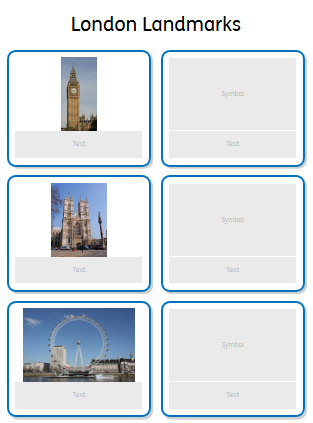 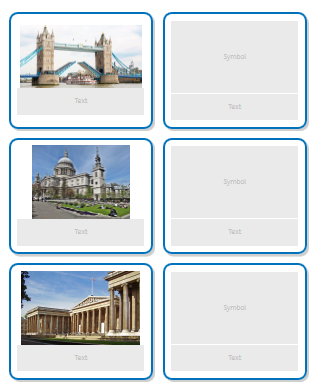 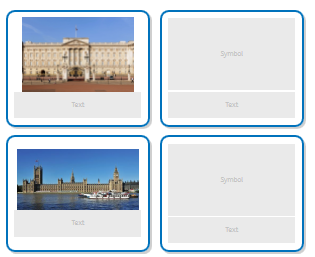 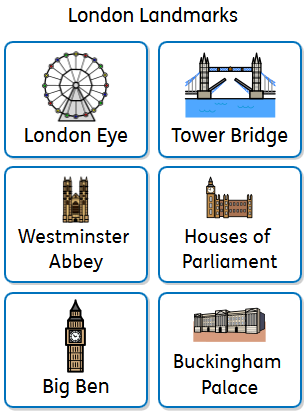 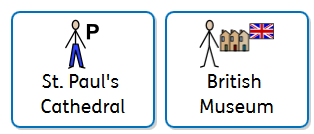 